ПРИВОЛЖСКИЙ ОКРУЖНОЙ МЕДИЦИНСКИЙ ЦЕНТР ФМБА РОССИИ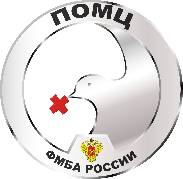 СПИСОК ОБСЛЕДОВАНИЙ ДЛЯ ГОСПИТАЛИЗАЦИИ В ОТДЕЛЕНИЕ РЕФРАКЦИОННОЙ ХИРУРГИИ(лазерная коррекция зрения)№ П.П.НАИМЕНОВАНИЕ ОБСЛЕДОВАНИЯСРОКГОДНОСТИДАТА ВЫПОЛНЕНИЯ1. Лабораторные обследования1. Лабораторные обследования1. Лабораторные обследования1. Лабораторные обследования1.1.Результаты обследования на сифилис1 месяц1.2.Результаты обследования на вирусный гепатит В (HBsAg)1 месяц1.3.Результаты обследования на вирусный гепатит С (анти-HCV)1 месяц1.4Результаты обследования на ВИЧ1 месяц2. Консультации специалистов2. Консультации специалистов2. Консультации специалистов2. Консультации специалистов2.1.Консультация врача-офтальмолога1 месяц